Application For EmploymentCox Telephone Service, Inc.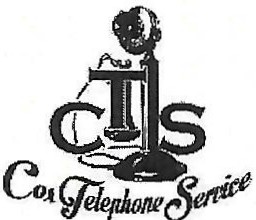 1401 Albany AvenueWaycross, GA 31503(912) 283-2785We are an Equal Opportunity Employer.Please print or type. The application must be fully completed to be considered. Please complete each section,· even if you attach aresume.Personal InformationNameIf selected for employment, will you submit to a background check and drug testing? Drug testing 1s required regularly during employment. 
Yes□	No□Do you have a valid driver's license? Yes□	No□	Explain:Do you have reliable transportation to and from work? Yes□	No□	Explain:Do you have a vehicle available to use during work hours? Yes□	No□	Explain:Do you have any recent (within the last 5 years) traffic violations, accidents, or citations? Yes□	No□Explain:Can you lift at least 50 lbs. unassisted?Yes□	No□	Explain:Do you have any issue working from ladders, lifts, or other elevated platforms? Yes□	No□	Explain:Are you willing to learn new skills while working? Yes□	No□	Explain:Are you willing to work overtime when necessary (this may sometimes include weekends or holidays)? Yes□	No□	Explain:PositionEmployment Desired□ Full Time	□ Part Time	□ Seasonal/TemporarySignature DisclaimerI certify that my answers are true and complete to the best of my knowledge.If this application leads to employment, I understand that false or misleading information in my application or interview may result in my release.AddressAddressCityStateZipPhone NumberMobile NumberEmail AddressEmail AddressEmail AddressAre You A U.S. Citizen?Yes□	No□Are You A U.S. Citizen?Yes□	No□Have You Ever Been Convicted Of A Felony?Yes□	No□ Explain:Have You Ever Been Convicted Of A Felony?Yes□	No□ Explain:Have You Ever Been Convicted Of A Felony?Yes□	No□ Explain:EducationEducationEducationEducationEducationEducationSchool NameLocationYears AttendedDearee ReceivedMajorMajorReferencesReferencesReferencesReferencesReferencesReferencesNameNameTitleCompanyPhonePhoneEmployment HistoryEmployment HistoryEmployment HistoryEmployment HistoryEmployment HistoryEmployment HistoryEmployer (1)Employer (1)Job TitleJob TitleDates EmployedDates EmployedWork PhoneWork PhoneStarting Pay RateStarting Pay RateEnding Pay RateEnding Pay RateAddressAddressCityStateZipZipEmployer (2)Employer (2)Job TitleJob TitleDates EmployedDates EmployedWork PhoneWork PhoneStarting Pay RateStarting Pay RateEnding Pay RateEnding Pay RateAddressAddressCityStateZipZipEmployer (3)Employer (3)Job TitleJob TitleDates EmployedDates EmployedWork PhoneWork PhoneStarting Pay RateStarting Pay RateEnding Pay RateEnding Pay RateAddressAddressCityStateZipZipEmployer (4)Employer (4)Job TitleJob TitleDates EmployedDates EmployedWork PhoneWork PhoneStarting Pay RateStarting Pay RateEnding Pay RateEnding Pay RateAddressCityStateZipEmployer (5)Job TitleJob TitleDates EmployedWork PhoneStarting Pay RateStarting Pay RateEnding Pay RateAddressCityStateZip